Муниципальное  казенное дошкольное образовательное учреждение детский сад «Солнышко»  Ельцовского района Алтайского края                                                                       УТВЕРЖДАЮ                                                                     Заведующий МКДОУ                                                                  детский сад «Солнышко»                                                                       _______________Е.А.Крючкова                                                                       «______»___________2016г.ОТЧЕТО САМООБСЛЕДОВАНИИМуниципального казенное дошкольного образовательного учреждениядетский сад «Солнышко»с. Ельцовка2016г.Состав экспертной комиссии по проведению отчета по самообследованию МКДОУ детский сад «Солнышко» за 2015/2016 учебный год.Председатель комиссии:  заведующий МКДОУ д/с «Солнышко»     Крючкова Елена АндреевнаЧлены комиссии:методист:  Лапина Любовь Викторовнапредседатель родительского комитета: Докучаева Татьяна Магомедшапиевна         Отчет рассмотрен на заседании  Совета  педагогов муниципального  казенного дошкольного образовательного учреждения детского сада «Солнышко»31 августа 2016 г.,   протокол заседания №28Содержание:Введение………………………………………………………………………4I.Аналитическая часть………………………………………………………….4Раздел 1. Организационно-паровое обеспечение образовательной деятельности…………………………………………………………………….5Раздел 2. Структура и система управления дошкольной образовательной организацией…………………………………………………………………….8Раздел 3. Структура и содержание, качество подготовки воспитанников …13Раздел 4. Внутренняя система оценки качества образования ………………21Раздел 5.Самообследование и  оценка организации образовательного процесса………………………………………………………………………..22Приложение № 1………………………………………………………………..22Приложение № 2………………………………………………………………24Приложение№ 3………………………………………………………………26Приложение № 4………………………………………………………………27ВведениеВ соответствии с законом «Об образовании в Российской Федерации» от 29 декабря 2012 года № 273-ФЗ (п.3 части 2 статьи 29), приказом Министерства образования и науки Российской Федерации  от 14 июня 2013 г. N 462 «Об утверждении порядка проведения самообследования образовательной организации», постановлением Правительства Российской Федерации от 5 августа 2013 г.  № 662  «Об осуществлении мониторинга системы образования», приказом Министерства образованияи науки Российской Федерации  от  10.12.2013 г. № 1324 «Об утверждении показателей деятельности образовательной организации, подлежащей  самообследованию», на основании «Положения о проведении самообследования МКДОУ д/с «Солнышко», принятого на заседании Совета педагогов (протокол №20 от 29.05.2015г),  утверждённого приказом заведующего (приказ  № 24/1   от 30.05.2015 года), составлен отчет по результатам проведения самообследования муниципального  казенного дошкольного образовательного учреждения детский сад «Солнышко». Отчет включает в себя аналитическую часть и результаты анализа показателей деятельности дошкольного образовательного учреждения согласно приложению № 1 Приказа Министерства образования и науки Российской федерации от 10 декабря 2013г. № 1324 «Об утверждении показателей деятельности образовательной организацией, подлежащей самообследованию». Сроки, форма проведения самообследования, состав лиц привлекаемых для его проведения определены приказом заведующего  от 21.03.2016г. № 10/1-РАналитическая частьЦелями проведения самообследования является обеспечение доступности и открытости информации о деятельности МКДОУ детский сад «Солнышко». В процессе самообследования были проведены оценка образовательной деятельности, системы управления ДОУ, содержания и качества подготовки воспитанников, организация воспитательно-образовательного процесса, анализ движения воспитанников, качество кадрового, учебно-методического  обеспечения, материально-технической базы, функционирования внутренней системы оценки качества образования, анализ показателей деятельности ДОУ.МКДОУ детский сад «Солнышко» осуществляет свою деятельность в соответствии с Законом РФ «Об образовании» от 29.12.2012г. № 273-ФЗ, Санитарно-эпидемиологическими правилами и нормами СанПиН 2.4.1.3049-13, Уставом МКДОУ детский сад «Солнышко».В настоящее время в ДОУ функционирует 6  групп, из них:Ясли – 13 человек;1младшая группа – 25 человек;2младшая группа – 25человека;средняя группа  - 23 человека;старшая подгруппа – 24 человека;подготовительная к школе группа – 24 человека.Общее количество воспитанников детского сада– 134 человек.Раздел 1. Организационно-правовое обеспечениеобразовательной деятельности1.1. Общая характеристикаМуниципальное казенное  дошкольное образовательное учреждение детский сад  «Солнышко» с. Ельцовка Ельцовского района Алтайского края расположено в типовом здании.   Детский сад был построен и сдан в эксплуатацию в 1980 году.    С 19880года в детском саду функционирует  6 возрастных групп,  10,5часовой режим работы В детском саду  имеется центральное отопление, районное  водоснабжение, канализация.Имеется физкультурный зал, , спальни, групповые комнаты, игровые и детские площадки.Дошкольное учреждение ежегодно проводит текущий ремонт.Детский сад отвечает санитарно-эпидемиологическим правилам и нормативам. Материально-техническая база -  удовлетворительная.Полное наименование: Муниципальное казенное дошкольное образовательное учреждение  детский сад «Солнышко»Сокращенное наименование: МКДОУ д/с «Солнышко»                        Местонахождение: 659470, Алтайский край, Ельцовский район, село Ельцовка ,пер.Телефонный 6Собственником имущества и учредителем является муниципальное образование Ельцовского района Алтайского края.  Функции и полномочия учредителя  осуществляет комитет по образованию Ельцовского района Алтайского края.Год ввода в эксплуатацию: 1980годРежим работы: Учреждение осуществляет свою деятельность по пятидневной рабочей неделе. Группы функционируют в режиме(10,5 часового пребывания) с 08.00  до 18.30чВыходные дни: суббота, воскресенье, праздничные дни.Телефон: (838593)  2-23-90 e-mail: detskiysads@bk.ruАдрес сайта: mbdousol.nethouse.ruМощность ДОУ (плановая и фактическая):Количество групп: 61.2. Нормативное и организационно - правовое обеспечение образовательной деятельности ДОУ  (Приложение № 1)Управление муниципальным казенным дошкольным образовательным учреждением детский сад «Солныщко»  осуществляется в соответствии с Законом Российской Федерации «Об образовании», а так же следующими локальными актами:- Договор между Учреждением  и родителями (законными представителями);- Правила внутреннего трудового распорядка;- Трудовые договора с сотрудниками;- Договора о сотрудничестве с юридическими лицами;- Положение о  Совете педагогов;- Положение о Совете МКДОУ д/с «Солнышко»;-  Положение о формировании и распределении фонда оплаты труда;- Положение о порядке и условиях выплаты стимулирующих надбавок педагогическим работникам;- Положение об организации работы консультативного пункта;- Положение о внутриучрежденческом контроле;  - Положение о защите персональных данных;- Должностные инструкции для работников;- Инструкции по охране жизни и здоровья детей;- Положение о бракеражной комиссии;- Положение о конфликтной комиссии;- Положение о Родительском комитете;- Положение об  Общем собрании трудового коллектива;-Положение об аттестации педагогических работников, с целью подтверждения соответствия занимаемой должности;- Положение об  организации контрольно-пропускного пункта;-Положение об официальном сайте в информационно - телекоммуникационной сети « Интернет»;-Положение «О комиссии по профессиональной этике педагогических работников МКДОУ д/с  «Солнышко».Миссия:- осуществление  личностно – ориентированного подхода к каждому ребенку;
- совершенствование охраны и укрепления психологического и физического   здоровья  детей;- построение тесного взаимодействия с семьей. Цель деятельности:всестороннее формирование личности ребёнка с учётом его психофизического,  социального развития и индивидуальных возможностей.Стратегические направления развития:создать в детском саду  пространство, обеспечивающее укрепление здоровья, разностороннее развитие ребенка, формирование у него творческих способностей, интеллектуальных возможностей, соответствующие требованиям социального заказа государства и семьи.Сведения о реализуемых образовательных программахРеализуемые уровни образования: дошкольное образованиеФорма обучения: полный деньЧисленность воспитанников: 134человекаЯзык, на котором осуществляется образование (обучение): русскийВ МКДОУ детский сад «Солнышко» реализуется образовательная программа «От рождения до школы» /Под ред. Н.Е. Вераксы, Т.С. Комаровой, М.А. Васильевой.Программа «От рождения до школы» является инновационным общеобразовательным программным документом для дошкольных учреждений, разработанная на основе ФГОС ДО и предназначена для использования в дошкольных образовательных организациях для формирования основных образовательных программ.Основной целью Программы «От рождения до школы» - является создание благоприятных условий для полноценного проживания ребенком дошкольного детства, формирование основ базовой культуры личности, возрастными и индивидуальными особенностями, подготовка к жизни в современном обществе, к обучению в школе, обеспечение жизнедеятельности дошкольника.Вывод: Муниципальное казенное дошкольное образовательное учреждение детский сад «Солнышко» функционирует в соответствии с нормативно-правовыми  документами в сфере образования Российской Федерации. Режим работы учреждения обеспечивает выполнение базового компонента в соответствии с интересами и потребностями родителей (законных представителей). Контингент воспитанников социально благополучный. Преобладают дети из полных семей.Раздел 2. Структура системы управления дошкольным образовательным  учреждением2.1. Система управления Управление учреждением осуществляется в соответствии с законодательством Российской Федерации, Уставом МКДОУ д/с «Солнышко»  на принципах демократичности, открытости, приоритета общечеловеческих ценностей, профессионализма, обеспечивающих государственно-общественный характер управления учреждением. Непосредственное управление МКДОУ д/с «Солнышко» осуществляет заведующий – Крючкова Елена Андреевна. (Приложение № 2) В учреждении сформированы коллегиальные органы управления, к которым относятся Общее Собрание работников трудового коллектива,  Совет педагогов, Совет Учреждения.- Общее собрание трудового коллектива  обсуждает проект коллективного договора,  рассматривает и обсуждает проект годового плана, вопросы состояния трудовой дисциплины в учреждении и мероприятия по ее укреплению,  рассматривает вопросы охраны и безопасности условий труда работников, охраны труда воспитанников;-  Совет МКДОУ д/с «Солнышко» организует выполнение решений, принимает участие в обсуждении перспективного плана развития учреждения, во взаимодействии с педагогическим коллективом организует деятельность других органов самоуправления ДОУ;- Педагогический совет определяет направления образовательной деятельности ДОУ,  рассматривает проект годового плана работ, заслушивает отчеты заведующего о создании условий для реализации образовательных программ,  обсуждает вопросы содержания, форм и методов образовательного процесса, планирования образовательной деятельности, рассматривает вопросы повышения квалификации и переподготовки кадров, организует выявление, обобщение, распространение, внедрение педагогического опыта среди педагогических работников учреждения.В качестве общественных организаций образовательного процесса, в МКДОУ д/с «Солнышко» действуют Общие  родительские собрания и Родительский комитет, деятельность которых регулируется соответствующими положениями.Таким образом, в учреждении реализуется возможность участия в управлении   всех участников образовательного процесса.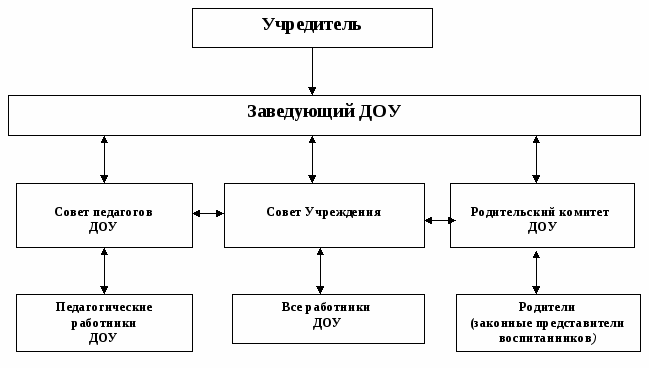  В 2015-2016 учебном году было проведено 2 общих собрания трудового коллектива касающихся вопросов принятия локальных актов, внесении изменений в «Правила внутреннего трудового распорядка для работников МКДОУ д/с «Солнышко», мерах по профилактике чрезвычайных ситуаций в ДОУ. Было проведено 4 заседания Педагогического совета ДОУ. В ходе данных мероприятий рассматривались вопросы подготовки детского сада к началу учебного года, подведения итогов работы педагогического коллектива за отчетный период, подготовке к началу летнего оздоровительного периода. Планирование и анализ учебно-воспитательной работы в 2015-2016 учебном году осуществлялось на основе Образовательной программы в МКДОУ д/с «Солнышко», рабочих программ воспитателей, годового плана, учебного плана, расписания образовательной деятельности и календарно-тематического планирования.Деятельность МКДОУ д/с «Солнышко» отражена в приказах заведующего по личному составу и по основной деятельности.2.2. Обеспечение координации деятельности педагогической, медицинской и психологической служб Психолого-медико-педагогический консилиумы (ПМПк) в МКДОУ не проводились в связи с отсутствием в штатном расписании соответствующих специалистов.На начало учебного года в МКДОУ «Солнышко», среди родителей  проводится анкетирование. По данным социального паспорта ДОУ можно проследить динамику критерий, характеризующих родителей по различным направлениям:- возрастной состав родителей - с каждым годом увеличивается количество родителей молодого возраста;- семья по составу делится на полные и неполные семьи  - неполные.Семья “социального риска” - это семья, имеющая трудноразрешимые проблемы, ограничивающие её возможности в создании благоприятных условий для жизни полноценного развития её членов. Проблемы и сложные взаимоотношения между детьми и родителями, когда ущемляются права и интересы ребёнка есть и в полных семьях.Ежедневно воспитателями проводится осмотр детей и беседа с детьми и родителями из неблагополучных семей, постоянно наблюдают за процессом взаимоотношений детей из неблагополучных семей со сверстниками, за взаимоотношениями родителей с детьми, способы их общения.Проводятся консультации для родителей  по вопросам родительской оплаты за детский сад,  безопасности детей дома, ПДД, пожарная безопасность.Оформляются  информационные стенды,  папки-передвижки, памятки для родителей: «Мои права в детском саду», «Правила дорожного движения», «Причины детского дорожно-транспортного травматизма», буклеты – «Воспитываем грамотного пешехода», «Безопасность ребенка дома», «Правила для родителей» и др.2.3. Взаимодействие семьи и ДОУ С целью информирования родителей (законных представителей) воспитанников о своих правах, обязанностях и ответственности в образовательной организации осуществляются следующие мероприятия.На главной странице официального сайта ДОУ в отдельном блоке под названием «Права, обязанности и ответственность родителей (законных представителей) воспитанников» размещается информация о правах, обязанностях и ответственности родителей (законных представителей) воспитанников в соответствии с законом Российской Федерации от 29.12.2012 г. N 273-ФЗ «Об образовании в Российской Федерации».Информация о правах, обязанностях и ответственности родителей (законных представителей) воспитанников в виде выдержек из закона Российской Федерации от 29.12.2012 г. N 273-ФЗ «Об образовании в Российской Федерации» размещается на специальных информационных стендах МКДОУ д/с «Солнышко» в доступных для родителей (законных представителей) воспитанников местах.  У педагогов  в электронном и (или) печатном виде имеется закон Российской Федерации от 29.12.2012 г. N 273-ФЗ «Об образовании в Российской Федерации», который доступен для родителей (законных представителей) воспитанников. 1 раза в год проводится соответствующее обучение педагогических работников  в форме тематического семинара.2.4. Моральный климат и взаимоотношения в коллективеВ МКДОУ д/с «Солнышко» работа строится на принципе личностно-ориентированного взаимодействия взрослого с детьми с целью формирования личности ребенка с учетом его физического, психологического развития, индивидуальных возможностей и способностей, обеспечения готовности к школьному обучению.Педагогический коллектив, технический персонал проявляют к детям внимание, уважение и доброжелательное отношение.Воспитатели создают в группе эмоциональный комфорт, характеризующийся открытостью. Установление благоприятного психологического климата, атмосферы доверия, внимания к интересам детей позволяют развивать такие качества как стремление к творчеству, инициативность, осознание собственной значимости, самооценки.   2.5. Информационная открытостьУчреждение обеспечивает доступ к информационным ресурсам посредством размещения их на официальном сайте в сети «Интернет».        В ДОУ имеются квалифицированные кадры, организующие информационное обеспечение, позволяющее в электронной форме:- создавать и редактировать электронные таблицы, тексты, презентации;Результаты анкетирования для определения степени использования ИКТ показали, что все педагоги используют ИКТ при подготовке к НОД, в совместной деятельности с воспитанниками. Ежедневно пользуются Интернетом все воспитатели.2.6. Результативность и эффективность действующей в ДОУ системы управления.Управление ДОУ строится на принципах единоначалия и самоуправления. Имеет управляемую и управляющую системы. Управляющая система состоит из двух структур, деятельность которых регламентируется Уставом МКДОУ детский сад «Солнышко»  и соответствующими положениями.I структура – органы самоуправленияОбщее собрание трудового коллектива Совет педагоговСовет МКДОУдетский сад «Солнышко»II структура – административное управление, которое имеет несколько уровней линейного управления.1 уровень – заведующийОсуществляет общее руководство детским садом в соответствии с законами и иными нормативными правовыми актами, Уставом МКДОУ д/с «Солнышко». Обеспечивает системную образовательную, воспитательную, методическую и административно-хозяйственную работу образовательного учреждения. Создает оптимальные условия для полноценного всестороннего развития и обучения воспитанников, охраны и укрепления их здоровья в соответствии с государственным образовательным стандартом и программами, реализуемыми в учреждении. В пределах своих полномочий распоряжается бюджетными средствами, обеспечивает результативность и эффективность их использования. Осуществляет комплектование учреждения детьми соответствующего возраста, заключает с родителями договор.2 уровень управления осуществляют методист, воспитатели и обслуживающий персонал. На этом уровне объектами управления являются дети и их родители.Вывод: В МКДОУ д/с «Солнышко»  создана структура управления в соответствии с целями и содержанием работы учреждения.Раздел 3. Структура и содержание, качество подготовки воспитанников МКДОУ д/с «Солнышко»3.1. Программа развития ДОУ Современное образовательное учреждение должно не только соответствовать постоянно изменяющимся условиям внешней среды, поддерживая свою конкурентоспособность, но и взаимодействовать с ней, используя образовательно-оздоровительный потенциал социума, привлекая к мероприятиям ДОУ широкие слои заинтересованного населения.        Под влиянием внешних факторов и с учетом внутренних возможностей возникла потребность в разработке Программы развития ДОУ. Содержание образования в МКДОУ д/с «Солнышко» строится согласно образовательной программы дошкольного образования  и реализуется в различных формах организации педагогического процесса. ДОУ осуществляет образовательную деятельность на основе идей отечественной педагогики с использованием современных методов и технологий. Образовательная политика ведется в соответствии с законодательными и нормативными актами: Федеральным законом «Об образовании в Российской Федерации», ФГОС ДО, СанПиН.         Образовательная деятельность в группах детского сада осуществляется в соответствии с требованиями основной образовательной программы дошкольного образования «От рождения до школы» под редакцией Н.Е.Вераксы,  Т.С.Комаровой, М.А.Васильевой. Выбор данной программы обусловлен уровнем профессиональной подготовленности педагогических кадров, наличием соответствующего учебно-методического комплекта, состоянием предметно-развивающей среды и образовательного процесса в ДОУ (преобладают традиционные подходы к организации развивающей среды, к концепции построения образовательной работы с дошкольниками).        Несмотря на традиционный подход к организации развивающей среды, коллектив проводит постоянную работу по совершенствованию образовательного пространства ДОУ в соответствии с современными требованиями и нормативно-правовыми документами.     В настоящее время воспитанникам МКДОУ детский сад «Солнышко» оказываются только бесплатные услуги.     Последнее время все острее становится проблема обновления содержания образования в детском саду, связанная с введением ФГОС ДО. В связи, с чем необходима объемная работа по модернизации содержания образования детей, форм организации детской деятельности, планирования образовательной работы педагогов, образовательной программы ДОУ, повышению уровня профессиональных знаний и умений по реализации принципов ФГОС ДО. (Приложение 3)3.2. Реализации образовательных программ в соответствии с ФГОС ДО.              Планирование воспитательно-образовательной работы в нашем ДОУ – одна из главных функций управления процессом реализации основной образовательной программы – отражает различные формы организации деятельности взрослых и детей.План воспитательно-образовательной работы с детьми – документ, по которому работают два сменных воспитателя. Следовательно, это модель совместной деятельности и планирование должно быть совместным. Планирование предполагает не только процесс составления плана, но и мыслительную деятельность, обсуждение двумя педагогами того, что предстоит сделать для достижения целей и задач.Согласно ФГОС ДО  планирование образовательного процесса в ДОУ основывается на комплексно - тематическом принципе.В соответствии с комплексно-тематическим принципом  построения образовательного процесса ФГОС ДО   для мотивации образовательной деятельности  педагоги применяют не набор отдельных игровых приемов, а усвоение образовательного материала в процессе подготовки и проведения каких-либо значимых и интересных для дошкольников событий. Обучение через систему занятий  и игровой деятельности.В МКДОУ детский сад «Солнышко» инновационная деятельность первоначально находит отражение в работе творческих групп: определяется перспектива развития дошкольного учреждения, детей, педагогов, родителей с учетом социального заказа общества; формулируется цель инновационной деятельности (которая принимается всеми участниками педагогического процесса), разрабатываются методы контроля.Нововведение считается успешным, когда оно позволило решить те  или иные конкретные задачи воспитательно-образовательного процесса.Осуществление образовательного процесса с дошкольниками как организация специфически детских видов деятельности (игровой, двигательной, коммуникативной, познавательно-исследовательской, чтения (восприятия) художественной литературы, продуктивной, музыкально-художественной, трудовой) соответствует предъявляемым требованиям.Педагоги стремятся органично интегрировать различные виды детской деятельности в рамках одной образовательной ситуации (темы недели, проекта).Представленные в образовательном процессе формы взаимодействия с детьми полностью соответствуют возрастным возможностям детей, учитывают детские интересы и потребности, стимулируют детей на проявление инициативы, активности и самостоятельности. Воспитатели достаточно хорошо осведомлены о психофизиологических особенностях детей в группе, при организации воспитательно - образовательного процесса, подборе методических пособий, игр и игровых материалов учитываютособенности каждого ребенка.3.3. Воспитательная работаВоспитание ребенка успешно, если оно системно, поэтому основной задачей своей педагогической деятельности мы считаем приведение всех своих воспитательных действий, усилий в некую систему, которая представляла бы собой единство закономерно расположенных и находящихся во взаимной связи частей.Наша воспитательная работа включает в себя учебно-воспитательный процесс, ориентированный на семейное и социальное окружение ребенка.Для успешной реализации задач по достижению цели учреждения, а именно: обеспечение индивидуальной траектории комплексного развития каждого ребенка, с учетом имеющегося у него психического и физического состояния здоровья, формирования психологической готовности к школе, развитие восприятия, воображения, художественно-творческой деятельности детей, в МКДОУ д/с «Солнышко» осуществляются следующие направления деятельности:-  физическое;-  социально - личностное;-  художественно-эстетическое;-  познавательно - речевое;Образовательный процесс по этим направлениям осуществляется в соответствии с образовательной программой ДОУ, которая обеспечивает реализацию стандарта дошкольного образованияДля реализации направлений деятельности учреждения необходимо организовать взаимодействие всех участников учебно-воспитательного процесса, что и было сделано.3.4. Профессиональный уровень кадровНа 01.09.2016г.  в учреждении работает   30 сотрудников, из которых  заведующий, методист,12 воспитателей.Укомплектованность учреждения  педагогическими кадрами составляет 100%.Работа с кадрами в 2015 / 2016 учебном году была направлена на повышение профессионализма, творческого потенциала педагогической культуры педагогов, оказание методической помощи педагогам.3.5. Методическая работа Содержание методической работы в дошкольном учреждении определяется поставленными целями и задачами с учетом результатов воспитательно-образовательного процесса нашего ДОУ, уровня педагогического мастерства и квалификации воспитателей, зрелости и сплоченности конкретного педагогического коллектива. Центром всей методической работы  является методический кабинет .Ему принадлежит ведущая роль в оказании педагогам помощи в организации образовательного процесса, обеспечении их непрерывного саморазвития, обобщении передового педагогического опыта, повышении компетентности родителей в вопросах воспитания и обучения детей. Методический кабинет - это копилка лучших традиций нашего детского сада, он удовлетворяет таким требованиям как информативность, доступность, эстетичность, содержательность, обеспечение мотивации и активности в развитии.Педагогами  ДОУ используются как групповые, так и индивидуальные формы методической работы. Групповые формы, такие как участие педагогов в методических объединениях района, детского сада; педсоветы. Индивидуальные - индивидуальные консультации, беседы, наставничество,  самообразование. При выборе форм и методов руководствуемся: целями и задачами ДОУ; количественным и качественным составом коллектива; сравнительной эффективностью форм и методов работы; особенностями образовательного процесса; материальными, морально-психологическими условиями в коллективе; реальными возможностями; передовым опытом и научными рекомендациями. Наиболее эффективные используемые формы организации методической работы: педсовет; семинары, семинары-практикумы; открытые просмотры; консультации.3.6. Обеспеченность ДОУ учебно-методической и художественной литературойВ детском саду имеется библиотека методической литературы, расположена она в методическом кабинете.Библиотека для педагогов содержит разделы: «Управление ДОУ», «Педагогика и психология», «Учебные программы», «Социально-коммуникативное развитие», «Познавательное развитие», «Речевое развитие», «Художественно-эстетическое развитие», « Физическое развитие», «Работа с родителями».3.7. Обеспечение ДОУ современной связьюКонечно же, нельзя обойти вниманием такой важный современный источник информации как официальный сайт ДОУ, который делает жизнь дошкольного учреждения открытой, обеспечивает быструю обратную связь.Информация на сайте обновляется еженедельно и позволяет родителям быть в курсе всех событий происходящих в ДОУ, знакомится с документами, нормативно-правовой базой дошкольного учреждения.Создана своя группа «Солнышко», где отражается вся работа детского сада .В   МКДОУ д/с «Солнышко» в наличии имеется достаточное количество информационных стендов (уголков). Ежемесячно педагогами проводятся выставки, презентации для детей и родителей.3.8. Развивающая предметно-пространственная среда в ДОУВ учреждении созданы материально-технические условия, которые обеспечивают всестороннее развитие личности ребенка и реализацию образовательной программы.Особое внимание уделяется предметно-пространственной среде, ее развивающему характеру и коррекционной направленности. Одной из основных задач является обогащение среды такими элементами, которые бы стимулировали у ребенка, его речевую, познавательную, двигательную и иную активность, соответствовали интересам ребенка и его психологическому здоровью.Предметно-развивающая среда групп построена с учетом требований к биологическому пространству, режиму жизнедеятельности детей разного возраста. Организуя предметно-развивающую среду в групповом помещении, в физкультурном и музыкальном зале, в приёмной, мини-музее «Русская изба» мы учитываем всё: способности, интересы, темп продвижения каждого ребёнка, создание условий для его развития, независимо от уровня исходной подготовленности.Площадь всего земельного участка МКДОУ составляет  5069 кв. м.Территория МКДОУ ограждена  забором. На территории Учреждения 6 прогулочных площадок оборудованные 6 верандами, песочницами и другим оборудованием для игровой деятельности детей,  цветники, различные зеленые насаждения. Площадь озеленения территории Учреждения  составляет не менее 80%.При создании предметно-развивающей среды воспитатели учитывают возрастные, индивидуальные особенности детей разновозрастной группы. Группа постепенно пополняется современным игровым оборудованием,  современными информационными  стендами. Предметная среда всех помещений оптимально насыщена, выдержана мера «необходимого и достаточного» для каждого вида деятельности, представляет собой «поисковое поле» для ребенка, стимулирующее процесс его развития и саморазвития, социализации.  Созданная развивающая среда открывает нашим воспитанникам весь спектр возможностей, направляет усилия детей на эффективное использование отдельных ее элементов.3.9. Оценка безопасности  Для создания безопасных условий организации образовательной деятельности в учреждении установлены:- автоматическая пожарная сигнализация;Разработана нормативно-правовая документация по обеспечению безопасности жизнедеятельности всего коллектива и воспитанников, распределены обязанности на случай пожара, ЧС. Систематически проводятся инструктажи, тренировки по эвакуации из здания сотрудников и детей. Оформлен стенд ГО и ЧС, где размещена информация о том, как нужно действовать при чрезвычайных обстоятельствах, помещены номера телефонов экстренных служб и схемы оповещения.Выполнение условий, обеспечивающих безопасность учреждения, контролируется государственными контрольно-надзорными органами.Большое внимание уделяется таким вопросам, как противопожарная и антитеррористическая защищенность.В учреждении имеется следующая документация:- паспорт антитеррористической безопасности;- паспорт дорожной безопасности образовательного учреждения;- инструкции по ОТ, ПБ, эвакуации детей при возникновении пожара;- декларация пожарной безопасности.Так же  создан комплекс организованных мероприятий, проводимых в целях обеспечения безопасного пребывания детей в детском саду в течение дня. Ежедневно проводятся осмотры территории, здания, помещений. Перед выходом на прогулку педагоги осматривают, хорошо ли закреплено спортивное оборудование, нет ли опасных предметов на прогулочных площадках. Постоянно отслеживается порядок содержания территории, здания и эвакуационных выходов.  С детьми проводятся беседы, занятия в «Основы безопасности детей дошкольного возраста» (авторы – Р. Б. Стеркина, О. Л. Князева, Н. Н. Авдеева), рекомендованной Министерством образования РФ. Составлены перспективные планы по образовательной области «Безопасность», безопасности дорожного движения и пожарной безопасности. С родителями воспитанников ведутся беседы, выпускаются памятки о том, как прививать детям навыки безопасного поведения в различных ситуациях, о чем необходимо разговаривать с детьми.3.10. Качество медицинского обслуживанияМедицинское обслуживание ДОУ осуществляется медсестрой сельского ФАПа на основе договора об организации медицинского обслуживания детей дошкольного возраста в муниципальном казенном  дошкольном  образовательном учреждении  детский сад «Солнышко» Ельцовского  района Алтайского  края « Ельцовская  центральная больница»Прививочная работа с воспитанниками ведется по индивидуальному медицинскому плану.Прививочная работа с сотрудниками - в индивидуальном порядке  привиты сотрудники против гриппа, клеща.Для наиболее эффективной организации оздоровительных и профилактических мероприятий в Учреждении разработан и используется мониторинг состояния здоровья воспитанников. Изучение состояния физического здоровья детей осуществлялся воспитателями и медицинской сестрой.3.11. Организация питанияВ детском саду  организовано четырехразовое  питание в соответствии с «Десятидневным меню» и Санитарно-эпидемиологическими правилами и нормативами СанПиН 2.4.1.3049-13. Меню ежедневно вывешивается для ознакомления родителям.  Пищеблок оборудован соответствующими СанПиНа помещениями, штатами и  необходимым технологическим оборудованием. Основой организации питания детей в ДОУ является соблюдение рекомендуемых наборов продуктов и рационов питания, позволяющих удовлетворить физиологические потребности дошкольников в основных пищевых веществах и обеспечить их необходимой калорийностью. В ДОУ соблюдается рецептура и технология приготовления блюд, оставляется суточная проба готовой продукции, выполняются нормы вложения сырья, вкусовое качество приготовленных блюд соответствует требованиям.Дети в ДОУ обеспечены полноценным сбалансированным питанием. Правильно организованное питание в значительной мере гарантирует нормальный рост и развитие детского организма и создает оптимальное условие для нервно-психического и умственного развития ребенка.Вывод: Воспитательно-образовательный процесс в учреждении строится с учетом требований санитарно-гигиенического режима в дошкольных учреждениях. Анализ усвоения детьми программного материала показывает стабильную и позитивную динамику по основным направлениям развития. Данные результатов освоения образовательной программы отражены в индивидуальных картах развития каждого ребенка.Педагоги детского сада постоянно повышают свой профессиональный уровень, посещают методические объединения, знакомятся с опытом работы своих коллег и других дошкольных учреждений, приобретают и изучают новинки периодической и методической литературы. Все это в комплексе дает хороший результат в организации педагогической деятельности и улучшении качества образования и воспитания дошкольников.Состояние материально-технической базы в учреждении соответствует нормам противопожарной безопасности, СанПиН. В кабинетах и группах создана полноценная предметно-развивающая среда. Все базовые компоненты среды включают в себя необходимые условия для физического, эстетического, познавательного и социального развития ребенка.Раздел 4. Внутренняя система оценки качества образованияПлан  работы ДОУ по обеспечению   функционирования внутренней системы оценки  качества  образования выполнен.
Основной программой, реализуемой в ДОУ, обеспечивающей целостность воспитательно-образовательного процесса, является программа
«От рождения до школы»  Под ред. Н. Е. Вераксы, Т. С. Комаровой, М. А. Васильевой и ФГОС дошкольного образования.
Реализуемая в ДОУ программа направлена на формирование общей культуры, развитие физических, интеллектуальных и личностных качеств, формирование предпосылок учебной деятельности, обеспечивающих социальную успешность, сохранение и укрепление здоровья детей. 
Педагогическая  оценка индивидуального развития осуществлялась через наблюдения, беседы, продукты детской деятельности. 
Раздел 5. Самообследование и оценка организацииобразовательного процессаОрганизация педагогического процесса отмечается гибкостью, ориентированностью на возрастные и индивидуальные особенности детей, что позволяет осуществить личностно-ориентированный подход к детям.Содержание  образовательно-воспитательной  работы соответствует требованиям социального заказа (родителей), обеспечивает обогащенное развитие детей за счет использования базовой  программы. В ДОУ работает коллектив единомышленников из числа профессионально подготовленных кадров, наблюдается повышение профессионального уровня педагогов, создан благоприятный социально-психологический климат в коллективе, отношения между администрацией и коллективом строятся на основе сотрудничества и взаимопомощи;Материально-техническая база, соответствует санитарно-гигиеническим требованиям.Запланированная воспитательно-образовательная работа на 2015 -2016 учебный год выполнена в полном объеме.Уровень готовности выпускников к обучению в школе – выше среднего. Перспективы и планы развитияПо итогам работы ДОУ за 2015-2016  учебный год определены следующие приоритетные направления деятельности на 2016-2017 учебный год:- повышение социального статуса дошкольного учреждения;- создание равных возможностей для каждого воспитанника в получении дошкольного образования;- приведение материально – технической базы детского сада в соответствие с ФГОС ДО;- увеличение количества педагогических работников, повышающих свою профессиональную компетентность;- повышение уровня педагогического просвещения родителей (законных представителей), увеличение числа родителей (законных представителей); - обеспечиваемых консультативной поддержкой ДОУ;- рост творческих достижений всех субъектов образовательного процесса;  - овладение комплексом технических навыков и умений, необходимых для их реализации;- формирование компетентной личности дошкольника в вопросах
физического развития и здоровьесбережения;- формирование у воспитанников предпосылок к учебной деятельности;- активное включение родителей (законных представителей) в
образовательный процесс.                                                                                           Приложение 1Сведения об основных нормативных документах:В ДОУ имеются следующие   правоустанавливающие документы:- Свидетельство о государственной регистрации юридического лица: от 20.04.2004 года  за основным государственным регистрационным номером, 1042201270484 межрайонная инспекция Федеральной  налоговой службы  №1 по Алтайскому краю, серия 22 № 003956621-Устав утверждён комитетом по образованию Ельцовского  района Алтайского края 03.12.2015 года № 397-  Свидетельство о постановке на учет  юридического лица в налоговом органе от 20 апреля 2004 года,  присвоен ИНН /КПП 2240003584/224001001 Межрайонная ИФНС России №1 по Алтайскому краю (Территориальное обособленное структурное подразделение по Ельцовскому району Межрайонной инспекции  Федеральной налоговой службы России № 1 по Алтайскому краю, 2204)- Лист  записи Единого   государственного  реестра  юридических лиц от 14.011.2011года    за основным государственным регистрационным номером   2112204060549 межрайонная инспекция  Федеральной налоговой службы № 1 по Алтайскому краю. -Лицензия на право ведения образовательной деятельности  серия 22 ЛО1 № 0001984, регистрационный номер № 143 от 16 марта 2016 года, выдана Главным Управлением по  образованию и молодежной политике Алтайского  края с приложением №1 серия 22II01 № 0004079.- Свидетельство о государственной регистрации права на недвижимое имущество: 08.06.2016года, за основным кадастровым номером 22:10:030102:260 -Санитарно-эпидемологическое заключение № 22.56.23.000.М.000130.08.16. от 23.08.2016 года.- Образовательная программа : принята на заседании Совета педагогов протокол №1 от 01.09.2015г.Приложение 2Руководящие работники МКДОУ д/с «Солнышко»Приложение 3Общие сведения о реализуемых образовательных программахМКДОУ д/с «Солнышко»                 Приложение 4Показатели деятельности МКДОУ д/с «Солнышко»2015-2016учебный годКоличество мест (детей)Количество группПо плану1406Фактически1406В МКДОУ детский сад «Солнышко» функционирует эффективная система контроля, который осуществляется в соответствии с «Положением о внутриучрежденческом контроле».Контроль является важной и заключительной функцией управления и служит средством осуществления обратных связей. Он входит составным элементом в каждую функцию управления, что позволяет оперативно совершенствовать деятельность ДОУ. В системе управления контрольные функции всегда были в числе приоритетных задач.
Одним из наших приоритетов – развитие действенной внутриучрежденческой  системы контроля. Ее важнейшая задача – повышение эффективности за счет предоставления коллективу объективной информации. Руководитель прогнозирует пути развития ДОУ, ставит цели на будущее, а это возможно лишь при оперативном получении и анализе информации по всем направлениям развития ДОУ.Являясь одним их главных источников получения информации о качестве работы сотрудников ДОУ, контроль выступает базой для принятия управленческих решений; позволяет установить, всё ли в дошкольном учреждении выполняется в соответствии с целями и задачами ДОУ, а также определить пути и методы устранения выявленных недостатков и распространению положительного опыта.№ДолжностьФ.И.О.Образование по диплому (указать специальность)СтажСтажКвалификационная категория№ДолжностьФ.И.О.Образование по диплому (указать специальность)Адм.Пед.Квалификационная категория1ЗаведующийКрючкова ЕленаАндреевнаДошкольное воспитаниевоспитатель224Соответствие должностиНазвание образовательной программыНаправленностьСроки освоенияКоличество группКоличество воспитанниковПрограммаДошкольного образования«От рождения до школы»Под редакциейН.Е.ВераксыТ.С. КомаровойМ.А. ВасильевойОбщеобразовательная4 года6134№ п/пПоказателиЕдиница измерения1.Образовательная деятельность1.1Общая численность воспитанников, осваивающих образовательную программу дошкольного образования, в том числе:134человека1.1.1В режиме сокращенного дня (10,5 часов)134человек1.1Общая численность воспитанников в возрасте до 3 лет38 человек1.2Общая численность воспитанников в возрасте от 3 до 8 лет    96 человек1.3Численность/удельный вес численности воспитанников в общей численности воспитанников, получающих услуги присмотра и ухода:134 человека100%1.4В режиме  полного дня (8 – 18.30 часов)134 человека100%1.5Численность/удельный вес численности воспитанников с ограниченными возможностями здоровья в общей численности воспитанников, получающих услуги:0 человека /0%1.6По освоению образовательной программы дошкольного образования134 человека 100%1.7Общая численность педагогических работников, в том числе:2 человека1.7.1Численность/удельный вес численности педагогических работников, имеющих высшее образование5 человек40%1.7.2Численность/удельный вес численности педагогических работников, имеющих высшее образование педагогической направленности 5человек40%1.7.3Численность/удельный вес численности педагогических работников, имеющих среднее профессиональное образование9человек/80%1.8Численность/удельный вес численности педагогических работников, которым по результатам аттестации присвоена квалификационная категория, в общей численности педагогических работников, в том числе:14 человек100%1.8.1Высшая0 человек/0%1.8.2Первая8 человек/80%1.9Численность/удельный вес численности педагогических работников в общей численности педагогических работников, педагогический стаж работы которых составляет:14 человек100%1.9.1До 5 лет6 человека40%1.9.2Свыше 30 лет2человек/20%1.10Численность/удельный вес численности педагогических работников в общей численности педагогических работников в возрасте до 30 лет2 человека/20%1.11Численность/удельный вес численности педагогических работников в общей численности педагогических работников в возрасте от 55 лет1 человек/10%1.12Численность/удельный вес численности педагогических и работников, прошедших за последние 5 лет повышение квалификации/профессиональную переподготовку по профилю педагогической деятельности или иной осуществляемой в образовательной организации деятельности, в общей численности педагогических  работников13человек/100%1.13Численность/удельный вес численности педагогических  работников, прошедших за последние 5 лет повышение квалификации по применению в образовательном процессе федеральных государственных образовательных стандартов в общей численности педагогических  работников13человек/100%1.14Наличие в образовательной организации следующих педагогических работников:1.14.1Музыкального руководителянет1.14.2Инструктора по физической культуренет1.14.3Учителя-логопеданет1.14.4Логопеданет1.14.5Учителя-дефектологанет1.14.6Педагога-психологада2.Инфраструктура2.1Общая площадь помещений, в которых осуществляется образовательная деятельность, в расчете на одного воспитанника980 кв.м.2.2Наличие физкультурного  музыкального залада2.3Наличие прогулочных площадок, обеспечивающих физическую активность и разнообразную игровую деятельность воспитанников на прогулкеда